Click here and type the title of your presentationClick here and type the sub-title of your presentation, if applicable, otherwise deletePaper presented in track Click here and type the number of the track at theEAIR 44th Annual Forum hosted by MCAST, Malta4 till 7 September 2022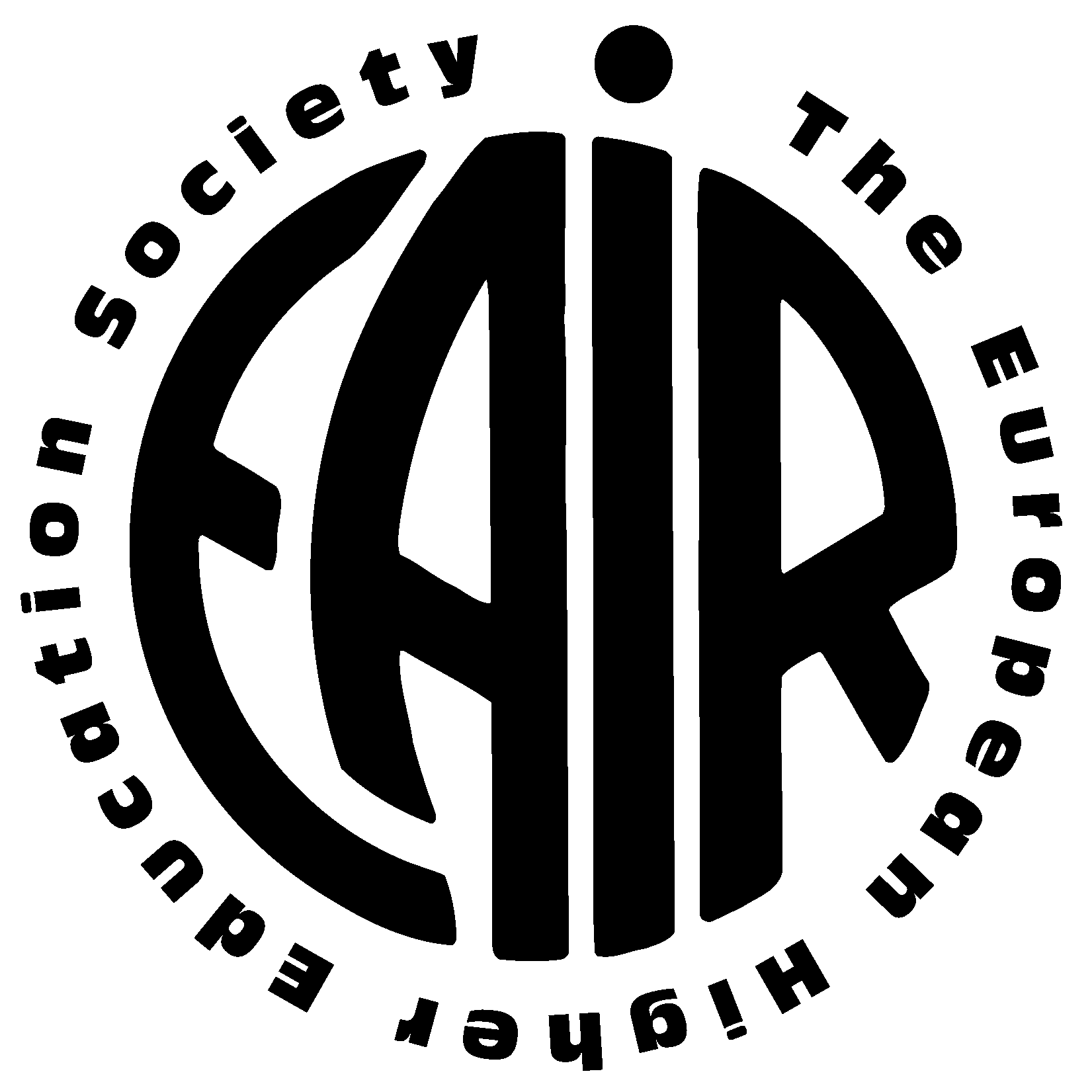 Name of Author(s)Click here and type the name of the main authorClick here and type the name of the co-author, if applicable, otherwise deleteClick here and type the name of the co-author, if applicable, otherwise deleteClick here and type the name of the co-author, if applicable, otherwise deleteClick here and type the name of the co-author, if applicable, otherwise deleteContact DetailsClick here and type the name of the main authorClick here and type the name of the organisation/institutionClick here and type the postal addressClick here and type the name of the city, zipcode or postal codeClick here and type the name of the countryE-mail: Click here and type your e-mail addressKey wordsClick here and type the 1st keyword, Click here and type the 2nd keyword, if applicable, otherwise delete (incl. comma), Click here and type the 3rd keyword, if applicable, otherwise delete (incl. comma), Click here and type the 4th keyword, if applicable, otherwise delete (incl. comma), Click here and type the last keyword, if applicable, otherwise delete (incl. comma)AbstractClick here and type the title of your presentationClick here and start your abstract of no more than 100 words. PresentationClick here and type the title of your presentationClick here and start your article of 3,000-5,000 words.Please save this file in Word as a .doc file or as a pdf file. Requested file name: 2022_TrackNo._FirstAuthorSurname_PaperTitle